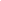 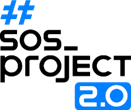 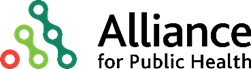 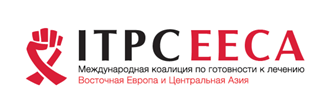 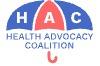 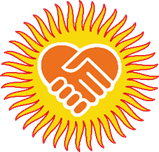 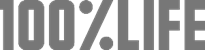 ОглавлениеСокращения и аббревиатурыЦель данной работы:Провести сравнительный анализ национальных рекомендаций по диагностике, лечению и мониторингу лечения ВИЧ на соответствие рекомендациям крупных регуляторных органов (ВОЗ, ЕМА, US FDA, EACS)Провести сравнение препаратов и тест систем для диагностики и лечения ВИЧ с перечнем жизненно-важных лекарственных средств и перечнем жизненно важных медицинских изделий.По результатам проведенного сравнительного анализа сформировать предложения по оптимизации национальных рекомендаций, по формированию ПЖВЛС и ПЖВМИ.По итогам проделанной работы будет подготовлен сравнительный анализ национальных рекомендаций с рекомендациями крупных регуляторных органов и ПЖВЛС/ПЖВМИ. Будут даны рекомендации о включении в ПЖВЛС и ПЖВМИ АРВ-препаратов и тест систем для диагностики и мониторинга лечения ВИЧ.Методология В рамках данной работы будет проведен кабинетный анализ доступных международных и национальных рекомендаций. Проведено интервью с представителями РЦ КГВГ и ВИЧ по вопросам формирования национальных рекомендаций.В период подготовки данного обзора на общественные слушания был вынесен проект нового ПЖВЛСиМИ, который был основан на модельном списке ВОЗ и сохраняет ряд недостатков, которые в будущем могут повлиять на доступность АРВП и диагностику ВИЧ. В связи с чем, было принято решение отразить проект ПЖВЛСиМИ в данном отчете. Провести оценку и подготовить рекомендации по включению лекарственных средств и медицинских изделий в проект документа. На основании полученных данных, Ассоциация программ здравоохранения «Партнерская сеть» направит предложения по улучшению ПЖВЛСиМИ. Выводы и рекомендации Тестирование на ВИЧ и постановка диагнозаРекомендации ВОЗ по тестированию и постановке диагноза ВИЧ основаны на трехкратном анализе, с применением ИФА и экспресс-тестов и полном отказе от иммуноблотинга. При этом, нет четких критериев в последовательности их проведения. Единственное требование к первому и последующим тестам – это чувствительность не ниже 99% (для первого теста) и специфичностью не менее 98% (для двух последующих). Особое внимание в рекомендациях уделено доступности тестирования на базе медицинских учреждений, на базе сообществ и через интернет ресурсы (самотестирование). В рекомендациях отражено, что если первое тестирование с применением экспресс-тестов по слюне проведено самостоятельно пациентом, то дальнейшее тестирование проводится в соответствии с утвержденными алгоритмами. Национальные рекомендации основаны на полном отказе от иммуноблотинга и постановке диагноза посредством применения экспресс-тестов (по капле крови), ИФА тестов и экспресс-тестов по слюне в качестве скринингового теста. В действующей версии ПЖВМИ включены тест системы для определения антител к вирусу иммунодефицита человека. ЭТ и ИФА тесты нацелены на определение антител, за исключение тест систем 4 поколения, которые нацелены на определение антител и антигена к ВИЧ. Соответственно, в новую версию ПЖВМИ необходимо включить дополнительно тест системы для определения АТ и АГ к вирусу ВИЧ. Кроме этого, необходимо включить экспресс-тесты, в том числе по околодесневому транссуданту (по слюне).  Лечение ВИЧ.Национальный клинический протокол по лечению ВИЧ основан на последних рекомендациях ВОЗ, но также включает схемы лечения, рекомендованные Европейской медицинской академией по ВИЧ/СПИДу. Это дает возможности для применения более широкого спектра АРВТ и вариантов лечения. В то же время, действующая редакция ПЖВЛС не соответствует заявленным вариантам лечения. В связи с чем, рекомендовано внести дополнительно моно и комбинированные препараты, согласно приложенному перечню (стр. 25). Также в ПЖВЛС рекомендуется включить каботегравир как моно препарат и в комбинации с рилпивирином в таблетированной и инъекционной форме, несмотря на то, что данный препарат пока не включен в схемы лечения ВИЧ в национальных рекомендациях и отсутствует в рекомендациях ВОЗ. В настоящее время, терапия на основе каботегравира включена в рекомендации ЕACS, FDA, ЕМА и применяется на территории Европейского союза, США.Мониторинг лечения ВИЧ.В соответствии с национальными рекомендациями по мониторингу лечения ВИЧ, применяются тест системы для определения вирусной нагрузки, тест системы для подсчета клеток СD-4 и тест системы для определения резистентности к АРВ препаратам. Алгоритмы мониторинга лечения соответствуют рекомендациям ВОЗ. В рекомендациях EACS, при вирусологической неудаче рекомендовано использование тест систем для определения вирусной нагрузки и резистентности. В действующей версии ПЖВМИ не включены какие-либо тест системы для мониторинга лечения ВИЧ. Тест системы для мониторинга эффективности лечения ВИЧ в Кыргызстане закупаются в соответствии с имеющимся оборудованием. А именно GXpert для вирусной нагрузки, FacsPresto для подсчета клеток CD-4 и АмплиСенс для определения резистентности к препаратам. В связи с чем, данные тест системы рекомендовано включить в ПЖВМИ.Введение Разработка клинических протоколов в Кыргызской Республике, осуществляется на основе национальных клинических руководств, которые, в свою очередь, чаще всего основываются на рекомендации ВОЗ либо других международных стандартов лечения. Правила и процедуры разработки клинических руководств определены Порядком разработки и внедрения клинических руководств, утвержденным приказом МЗ КР № 49 от 11.01.2021 г. Разработка и внедрение Клинических руководств осуществляется c соблюдением принципов доступности медицинской помощи, прозрачности обсуждения процессов, обеспечения безопасности и защиты прав граждан. Кроме этого, особое внимание уделяется реализации прав пациентов на получение достоверной информации в процессе получения услуг и создание благоприятных условий для внедрения стандартов качества медицинской помощи. При разработке клинических протоколов и руководств используются международные непатентованные наименования лекарственных средств, непатентованные (некоммерческих) наименования медицинских изделий и медицинской техники.Участником системы разработки и внедрения клинических руководств в КР является министерство здравоохранения КР, профессиональные медицинские ассоциации, организации здравоохранения и Фонд обязательного медицинского страхования. Координацию процесса разработки и внедрения, а также принятие решения о рекомендации руководства к медицинскому применению осуществляет Управление организации медицинской помощи и лекарственной политики МЗ КР. Оценку качества и внедрение клинических руководств осуществляет отдел доказательной медицины и медицинских технологий, утвержденный в структуре Центра развития здравоохранения и медицинских технологий при МЗ КР. Клинические руководства утверждаются приказом министерства здравоохранения Кыргызской Республики. Инвентаризация утвержденных руководств и инициирование процесса пересмотра осуществляется отделом доказательной медицины и медицинских технологий. Пересмотр клинических руководств осуществляется каждый раз при появлении новых доказательств, но не реже одного раза в три года.Рабочая группа, задействованная в разработке клинического руководства, на основании клинического руководства пишет клинический протокол, который утверждается приказом МЗ КР. Национальные клинические протоколы включают обязательные и рекомендуемые требования к медицинским учреждениям определенного уровня. Обязательные требования являются обязательными для всех медицинских учреждений данного уровня. Ответственными за соблюдение национального клинического протокола являются руководители отделений и члены комитетов качества. Процесс внедрения клинического протокола входит также и в образовательный процесс через проведение обучения среди специалистов здравоохранения. Ответственным за образовательный процесс является Кыргызский государственный медицинский институт переподготовки и повышения квалификации (КГМИПиПК).Инициировать пересмотр и разработку клинического протокола могут организации здравоохранения, медицинские ассоциации, высшие медицинские образовательные учреждения, медицинские факультеты. Весь цикл разработки/пересмотра клинического руководства, с последующим представлением в управление лекарственной политики, занимает от 3 до 6 месяцев. Нормативно-правовые акты, регулирующие вопросы диагностики, лечения и мониторинга лечения ВИЧ.Перечень Жизненно важных лекарственных средств и медицинских изделийПоследний раз ПЖВЛС и ПЖВМИ был пересмотрен в 2018 году. В него были включены ряд новых АРВ препаратов, такие как долутегравир, атазанавир, дарунавир и ритонавир. Кроме этого, в ПЖВЛС были включены и комбинации ряда АРВ-препаратов, актуальных на тот момент. Из тест систем для диагностики и мониторинга лечения ВИЧ в ПЖВМИ были включены только тест системы для определения антител к вирусу иммунодефицита человека. В настоящее время, в рамках инвентаризации законодательства страны, начаты процессы по пересмотру Перечней ЖВЛС и ЖВМИ. 26 сентября 2023 года, приказом МЗ КР № 1154 было утверждено новое положение по утверждению порядка формирования Национального перечня жизненно-важных лекарственных средств и медицинских изделий Кыргызской Республики. В рамках данного положения был утвержден порядок формирования перечня жизненно-важных лекарственных средств и медицинских изделий. Согласно порядка, в ПЖВЛСиМИ включаются наиболее эффективные, безопасные и экономичные с точки зрения затрат лекарственные средства и медицинские изделия, соответствующие критериям отбора. Лекарственные средства вносятся в ПЖВЛСиМИ под международным непатентованным названием, с указанием лекарственной формы и дозировки по профилям применения. Медицинские изделия вносятся в ПЖВМИ в соответствии с применяемой Глобальной номенклатурой медицинских изделий. ПЖВЛСиМИ обновляется не реже одного раза в два года. Для включения в ПЖВЛС, лекарственные средства должны соответствовать следующим критериям отбора:Актуальность для системы здравоохранения с учетом структуры заболеваемости и смертности КР.Включение ЛС в клинические руководства и стандарты, утвержденные МЗ КР.При отсутствии разработанных национальных клинических руководств, для включения ЛС в ПЖВЛС необходимо предоставить данные по доказанной эффективности и безопасности ЛС согласно международным клиническим руководствам с предоставлением ссылок на них. Лекарственные средства должны быть экономически доступны с учетом расчета коэффициента. Если при расчете коэффициент экономической доступности выше установленного уровня, то лекарственное средство может быть внесено в ПЖВЛС для улучшения его физической доступности для пациентов. При этом оно не будет являтся обязательным для приобретения за счет государственного бюджета, так как относится к категории дорогостоящих (высоко затратных) препаратов.Отбор медицинских изделий проводится с учетом актуальности для системы здравоохранения и необходимости для проведения неинвазивных и инвазивных вмешательств в целях профилактики, диагностики и лечения заболеваний.На момент подготовки данного отчета, на общественное обсуждение был выставлен новый проект ПЖВЛСиМИ. Не смотря на большую представленность моно и комбинаций препаратов для лечения ВИЧ, проект ПЖВЛСиМИ имеет ряд недочетов как в по лекарственным средствам, так и по тест системам для диагностики и мониторинга лечения ВИЧ. В связи с чем, рекомендации данного отчета предполагают и внесение изменений в проект ПЖВЛСиМИ.Тестирование на ВИЧ и постановка диагнозаРекомендации ВОЗ В июле 2021 года ВОЗ опубликовал Сводные руководства по профилактике, тестированию, лечению и предоставлению услуг.   Согласно руководства, услуги по тестированию должны предоставляться всем желающим в организациях здравоохранения первичной медико-санитарной помощи, в специализированных учреждениях, предоставляющих услуги по лечению ИППП, ТБ и гепатитам. Тестирование должно предлагаться всем, без исключения лицам, обратившимся в организации здравоохранения с признаками, симптомами или медицинским состоянием, которые могут указывать на наличие ВИЧ-инфекции, включая туберкулез, вирусный гепатит и инфекции, передающиеся половым путем. Кроме этого, тестирование на ВИЧ предполагает обязательный охват ключевых групп населения и их партнеров, а также беременных женщин при постановке на учет и в третьем триместре беременности. Помимо регулярного предложения услуг тестирования в медицинских организациях, рекомендуется предлагать услуги тестирования для ключевых групп населения на уровне сообществ и посредством социальных сетей с применением самотестирования. Наряду с экспресс-тестами, рекомендовано внедрение практики самотестирования, в том числе с привлечением сообществ. После получения положительного результата теста по околодесновой жидкости, необходимо пройти дальнейшее обследование в соответствии с национальными алгоритмами постановки диагноза.При диагностике ВИЧ ВОЗ рекомендовано отказаться от использования вестерн-блоттинга и линейных иммуноанализов и перейти к стратегии использования трехкратного тестирования для постановки диагноза с применением тестов с чувствительностью не менее 99% и специфичностью не менее 98%. Стратегия трехкратного тестирования основана на использовании трех последовательных тестах (в том числе и экспресс-тестов). При этом первый тест должен иметь самую высокую чувствительность, а второй и третий тесты -  наибольшую специфичность. Результат экспресс-теста не может являться основанием для постановки диагноза. За ним должны быть последовательно проведены еще второй и третий тесты для подтверждения диагноза. Рекомендуется использовать двойные тесты ВИЧ/сифилис как в качестве первого теста, так и в алгоритмах тестирования дородовой помощи. Кроме этого, согласно рекомендаций, все люди, у которых впервые диагностирован ВИЧ, должны пройти повторное тестирование перед началом АРТ также используя стратегию трехкратного тестирования.Для диагностики ВИЧ у новорожденных и младенцев, рожденных от ВИЧ-позитивных женщин, младше 18 месяцев используются тест системы для определения нуклеиновых кислот в образцах. Согласно алгоритма, тестирование проводится в первые два дня жизни. При получении положительного результата, младенец или ребенок считается инфицированным и ему назначается лечение, и одновременно проводят еще одно тестирование методом ПЦР. При отрицательном результате, повторное тестирование проводится в возрасте 4-6 недель жизни, 9-ти месяцев (если ребенок находится на грудном вскармливании), 18 месяцев или через три месяца после завершения грудного вскармливания проводится тестирование методом ИФА для определения антител. Также определены тест системы, рекомендованные для проведения тестирования у новорожденных и младенцев, младше 18 месяцев. Национальные рекомендации по диагностике ВИЧ.Диагностика ВИЧ в Кыргызстане осуществляется на основании «Инструкции по лабораторной диагностике ВИЧ-инфекции в Кыргызской Республике», утвержденной приказом МЗ КР № 303 от 28.04.2018 г. В соответствии с инструкцией, постановка диагноза ВИЧ осуществляется методом ИФА и/или ЭТ. При этом алгоритм тестирования предполагает тестирование по крови или сыворотке, так как для подтверждения положительных тестов в ряде случаев используются ранее взятые биологические образцы. Кроме инструкции, вопросы тестирования отражены в Клиническом руководстве по вопросам консультирования и тестирования на ВИЧ, утвержденном приказом МЗ КР № 411 от 12.04.2023 г. В данном руководстве отражены также вопросы самотестирования. При получении положительного результата ЭТ по околодесневому транссудату, дальнейшее подтверждение диагноза проводится согласно алгоритма тестирования. А сам тест является инструментом скрининга и не включен в основной алгоритм тестирования. Тестирование младенцев и детей в возрасте до 18 месяцев, рожденных от ВИЧ-позитивных женщин, проводится методом ПЦР теста в возрасте 48 часов после рождения по сухой капле крови или цельной крови. Положительный результат теста является основанием для постановки диагноза и начала АРТ. Независимо от результата первого ПЦР теста, в возрасте 4-6 недель проводится второе исследование и в возрасте 18 месяцев проводится третье исследование методом ИФА. При положительном результате, на любом из этапов диагностики назначается/продолжается ранее начатое лечение. В случае, если на 4-6 неделе ПЦР тест показал положительный результат, в 3-4 месяца проводится дополнительное исследование ПЦР РНК и ВН. Заключительное тестирование ребенка проводится в возрасте 18 месяцев, либо через 6 недель после прекращения грудного вскармливания. Тестирование беременных женщин проводится в соответствии с рекомендациями ВОЗ при постановке на учет и в третьем триместре беременности.Алгоритм тестирования и постановки диагноза ВИЧ в соответствии с национальными рекомендациями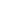 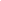 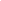 Существенным отличием рекомендаций ВОЗ и национальных протоколов по диагностике ВИЧ является то, что положительный результат теста по околодесневому транссудату фактически является скрининговым и не входит в общий алгоритм тестирования. Таким образом, постановка диагноза ВИЧ осуществляется минимум в 4 этапа и количество подтверждающих тестов выше рекомендованных ВОЗ. В действующий ПЖВМИ включены только тест системы для определения антител к вирусу иммунодефицита человека (набор реагентов, картридж, тест полоска). То есть фактически, туда можно отнести и ЭТ и ИФА тест системы, но только те, которые нацелены на определение антител. В настоящее время, достаточно активно применяются тест системы четвертого поколения, которые помимо антител определяют антиген в крови. Применение данных тест систем позволяет ставить диагноз ВИЧ на более ранних сроках инфицирования. Соответственно в новую редакцию ПЖВЛС необходимо включение диагностических тест систем для определения АТ и АГ в крови, сыворотке, плазме. Кроме этого, более широкое применение получают тест системы для диагностики ВИЧ по окодесневому транссудату. Соответственно, данные экспресс-тесты также необходимо включать в ПЖВМИ.Лечение ВИЧРекомендации ВОЗВ 2016 году ВОЗ настоятельно рекомендовала начинать АРТ всем взрослым, живущим с ВИЧ, независимо от клинической стадии заболевания и при любом количестве клеток. Начинать терапию было рекомендовано в течении семи дней или в день постановки диагноза. В качестве предпочтительного варианта лечения первой линии для взрослых и подростков, рекомендован долутегравир с НИОТ основой. Для младенцев и детей также рекомендован долутегравир, но с меньшей одобренной дозировкой. Эфавиренз в низкой дозировке (400 мг), в сочетании с НИОТ основой рекомендуется в качестве альтернативного режима первой линии. Схемы на основе ралтегравира рекомендуются в качестве предпочтительного лечения для новорожденных.Для детей, ранее начавших принимать лечение, при переходе на новые схемы лечения рекомендовано принимать ABC + 3TC + DTG (если вес ребенка менее 30 кг) и TLD (если вес ребенка более 30 кг).Для ЛЖВ, у которых схемы на основе двух НИОТ без долутегравира не эффективны, рекомендовано включение долутегравира с оптимизированным НИОТ. Использование долутегравира в сочетании с оптимизированными НИОТ является предпочтительным и рекомендуется в качестве эффективной практики. Зидовудин и ламивудин рекомендуется использовать в качестве НИОТ основы в схемах второй линии, если применение тенофовира ламивудина (или эмтрицитабина) в схемах первой линии были не эффективны. Или наоборот. При этом использование тенофовира, ламивудина (или эмтрицитабина) и долутегравира в схемах лечения второго ряда после отказа от комбинации тенофовира, ламивудина (или эмтрицитабина) и эфавиренза может иметь программные преимущества. Устойчивость вируса к тенофовиру и ламивудину распространена среди людей, у которых АРТ на основе ННИОТ не эффективна. До двух трети ЛЖВ имеют вирусную устойчивость к тенофовиру, а подавляющее большинство имеют устойчивость к ламивудину.При неудаче лечения схемами первой и второй линии, ВОЗ рекомендован следующий алгоритм замены препаратов. Схемы терапии третьего ряда должны включать новые препараты, с минимальным риском перекрестной резистентности к ранее применявшимся схемам, таким как НИОТ, ННИОТ и ИП второго поколения.В целом, рекомендации ВОЗ основаны на применении долутегравира в сочетании с НИОТ основой как в схемах первой, так и второй линии. При этом обязательным условием является оптимизация НИОТ основы с целью сокращения перекрестной резистентности и повышения эффективности терапии.Рекомендации по лечению ВИЧ Европейского клинического общества по СПИДу (EACS) 2022 год.Европейское клиническое общество по СПИДу (EACS) от 2022 года также рекомендовало раннее начало терапии, вне зависимости от клинической стадии и уровня СD-4. При этом для ЛЖВ, только начинающих терапию, необходимо провести оценку готовности к лечению. Отличием Европейских рекомендаций от рекомендаций ВОЗ является отсутствие градации по линиям лечения и четких алгоритмов по замене одной схемы на другую. Рекомендуемые схемы лечения, основаны на комбинации 2 НИОТ и ИИ, 1 НИОТ и ИИ и 2 НИОТ и ННИОТ. В большинстве комбинаций они идут на основе долутегравира, биктегравира и ралтегравира для детей. Альтернативные схемы лечения основаны на применении 2 НИОТ и ННИОТ, а также на использовании 2 НИОТ и ИП бустированными ритонавиром и кобицистатом.  Рекомендованные и альтернативные схемы лечения ВИЧ Европейского клинического общества по СПИДу (EACS).1XTC–ламивудин или эмтрицитабин Для пациентов с супрессией вирусной нагрузки менее 50 копий/мл за последние 6 месяцев, при отсутствии в анамнезе резистентности и наличии иммунитета к ВГВ, рекомендована двойная терапия, основанная на применении DTG + RPV; 3TC + DTG; 3TC + DRV/b, а также инъекции длительного действия CAB + RPV 1 раз в 2 месяца.В Европейские рекомендации включены биктегравир, доравирин и тенофовира алафенамида фумарат в рекомендуемых схемах лечения. Тогда как в рекомендациях ВОЗ TAF включен только в режимах лечения первой линии «в особых обстоятельствах». А биктегравир и рилпивирин отсутствуют. Также в рекомендациях ВОЗ отсутствует терапия, основанная на применении только двух препаратов.Рекомендации по препаратам для лечения ВИЧ одобренные Управлением по контролю качества пищевых продуктов и лекарственных средств (FDA).FDA - Федеральное агентство, отвечающее за обеспечение безопасности, эффективности и защищенности лекарственных средств для человека (включая вакцины и другие биологические продукты для использования человеком), ветеринарных препаратов и медицинского оборудования. Агентство отвечает за безопасность продуктов питания, косметики, пищевых добавок и электронных продуктов. Агентство также регулирует табачные изделия. АРВП, рекомендованные для лечения ВИЧ в США основаны на рекомендациях Министерства здравоохранения и социальных служб США (HHS) по медицинской практике в отношении ВИЧ/СПИДа. Все препараты одобрены Управлением по контролю за продуктами и лекарствами США (FDA).Моно и комбинированные АРВ-препараты, одобренные FDA.Рекомендации по применению препаратов для лечения ВИЧ, одобренных Европейским медицинским агентством (ЕМА)ЕМА – Европейское медицинское агентство по оценке лекарственных препаратов на их соответствие требованиям, изложенным в Европейской Фармакопее. ЕМА действует в ЕС как децентрализованное научное ведомство и ответственно за охрану и укрепление здоровья человека путем координации оценки и отслеживания центрально и национально зарегистрированных лекарственных препаратов, предоставляя научные рекомендации организаторам клинических испытаний.Перечень препаратов, получивших разрешение к применению ЕМА.Национальные рекомендации по лечению ВИЧЛечение ВИЧ осуществляется на основании клинического протокола по вопросам ВИЧ-инфекции, утвержденного приказом МЗ КР № 355 от 16.03.2022 г. В соответствии с клиническим протоколом лечение ВИЧ рекомендовано начинать, в течении семи рабочих дней со дня постановки диагноза. Незамедлительное начало АРТ должно предлагаться всем ЛЖВ после подтверждения диагноза, независимо от клинической стадии заболевания при любом количестве CD-4. Схемы лечения АРТ, как и в большинстве рекомендаций, строятся на основании 2 НИОТ или ННИОТ и ИИ или ИП бустированных ритонавиром или кобицистатом. Схемы лечения ВИЧ представлены первой, второй и третьей линией. Одновременно, первая линия лечения включает в себя предпочтительные схемы лечения, альтернативные схемы лечения и схемы лечения первой линии в особых случаях. Лечение препаратами первой линии основано на применении долутегравира в предпочтительных схемах лечения, что соответствует рекомендациям ВОЗ и EACS. При этом особое предпочтение отдается комбинации тенофовира/ламивудина и долутегравира.Схемы АРТ первой линииПредпочтительные схемы лечения второй линии строятся на частичной или полной замене НИОТ основы и заменой ингибитора интегразы или ненуклеозидного ингибитора обратной транскриптазы на ингибиторы протеазы. Альтернативные схемы лечения второй линии и схемы лечения в особых ситуациях, сохраняют НИОТ – основу предпочтительной схемы, при этом меняется ингибитор протеазы на отличный от ранее применяемого. Предпочтение отдается также долутегравиру, как препарату дополняющему НИОТ основу, но при условии что ранее он не применялся в лечении. В случаях, если ранние схемы лечения включали долутегравир, то во второй линии лечения, предпочтение отдается атазанавиру бустированному ритонавиром или кобицистатом. В альтернативных схемах лечения второй линии, в случаях применения ранее атазанавира, рекомендован прием лопинавир/ритонавира или бустированного дарунавира, если ранее применялся атазанавир. Дарунавир, бустированный ритонавиром или кобицистатом в большинстве случаев применяется в особых ситуациях лечения второй линии.Схемы АРТ второй линииДля назначения схем лечения третьей линии в рамках клинического протокола рекомендовано включение новых препаратов с минимальным риском перекрестной устойчивости к ранее использовавшимся препаратам, такие как ингибиторы интегразы и ненуклеозидные ингибиторы обратной транскриптазы. Пациенты с неудачей терапии второй линии, для которых нет новых АРВ-препаратов, должны продолжить лечение по переносимой схеме.Варианты последовательности АРТ первой, второй и третьей линии.Необходимо отметить, что не смотря на видимую схожесть национальных рекомендаций по лечению ВИЧ с рекомендациями ВОЗ, существует ряд отличительных особенностей. Так, например, в первой линии лечения ВИЧ, в предпочтительных схемах рекомендовано применение TAF (рекомендации EACS). Тогда как в рекомендациях ВОЗ данный препарат применяется только в альтернативных схемах лечения и при особых обстоятельствах. Кроме этого, для первой линии в национальные рекомендации включен биктегравир (рекомендации EACS). В рекомендациях ВОЗ данный препарат отсутствует. В дополнении, необходимо отметить наличие в национальных рекомендациях схемы лечения, основанной на применении только двух препаратов. То есть 1 НИОТ и ИИ, что также соответствует рекомендациям EACS и не соответствует рекомендациям ВОЗ. По второй линии лечения, национальными рекомендациями в качестве бустера предложены ритонавир и кобицистат. ВОЗ рекомендует использование только ритонавира в качестве бустирующего препарата в схемах лечения второй линии. В настоящее время, мы видим применение новых препаратов в схемах лечения ВИЧ первой, второй и третьей линий. В связи с чем необходимо пересмотреть действующий перечень, с целью исключения из его препаратов, которые не применяются в лечении ВИЧ и включении в него новых АРВП. В представленной ниже таблице, цветом выделены моно и комбинации препаратов, рекомендованных для включения в ПЖВЛСиМИПрепараты, рекомендованные для включения в ПЖВЛС*Каботегравир рекомендовано включить в ПЖВЛС не смотря на отсутствие его в национальных клинических руководствах по лечению. Данный препарат активно применяется в Европе и рекомендован FDA. Рекомендуется включение в ПЖВЛС как таблетированной формы каботегравира, так и инъекционной, в комбинации с рилпивирином.  Мониторинг лечения ВИЧРекомендации ВОЗ по мониторингу леченияСогласно рекомендаций ВОЗ, определение вирусной нагрузки рекомендуется в качестве предпочтительного метода диагностики, так как подтверждает эффективность лечения. Тестирование на вирусную нагрузку может проводиться в местах оказания медицинской помощи среди людей, живущих с ВИЧ, получающих АРВТ. Рутинный мониторинг вирусной нагрузки может проводиться с шести или двенадцати месяцев, и далее каждые 12 месяцев после того, как человеку была назначена АРТ. Роль мониторинга количества клеток CD-4, когда доступен регулярный мониторинг вирусной нагрузки, может быть прекращен для лиц, получающих АРТ. В то же время, в условиях, когда определение вирусной нагрузки недоступно, для мониторинга эффективности лечения следует использовать подсчет клеток CD-4. Диагностика резистентности к АРВП проводится по показаниям, в случае неэффективности назначенного лечения.Рекомендации Европейского клинического общества по СПИДУ EACS по мониторингу леченияВ рекомендациях EACS определены основные направления деятельности медицинских специалистов при вирусологической неудаче лечения ВИЧ. В своих рекомендациях EACS больше опирается на определение показателей вирусной нагрузки и резистентности к препаратам. Тест на вирусную нагрузку является рутинным мониторингом и в обязательном порядке проводится до начала АРВТ, и через 6 месяцев после начала АРВТ. В случаях, если вирусная нагрузка у ЛЖВ не снижается ниже 50 копий/мл или подтверждается нагрузка выше 50 копий/мл у ЛЖВ с ранее неопределяемой нагрузкой, необходимо выполнить оценку резистентности к препаратам. Мониторинг лечения ВИЧ в соответствии с национальными рекомендациями Лабораторный мониторинг эффективности лечения ВИЧ проводится на основании Клинического руководства по лечению ВИЧ и коморбидных состояний, руководства по лабораторной диагностике ВИЧ и Клинического протокола по вопросам ВИЧ - инфекции для всех уровней здравоохранения. После определения ВИЧ-статуса последующее лабораторное слежение за течением ВИЧ-инфекции проводится следующими методами:- Мониторинг иммунного статуса ВИЧ-позитивных лиц через цитометрические исследования для определения процентного и абсолютного числа CD4+/CD8+Т-лимфоцитов.- Мониторинг антиретровирусной терапии: молекулярно-биологические методы (ПЦР в режиме реального времени) для количественного определения РНК ВИЧ (вирусная нагрузка).- Выявление лекарственной устойчивости и тропизма ВИЧ методом генотипирования.На основании клинического протокола, рекомендован следующий алгоритм мониторинга лечения ВИЧ.Лабораторные исследования для мониторинга эффективности АРВП.В целом, национальные рекомендации по мониторингу эффективности АРВТ соответствуют рекомендациям ВОЗ и покрывают потребности в диагностике. Определение вирусной нагрузки осуществляется на базе GXpert (не зарегистрированы в стране). Для подсчета количества клеток СD-4, используются тест системы FacsPresto (зарегистрированы в стране). Данные тест системы не включены в пока еще действующий перечень ЖВМИ. И при формировании нового перечня, необходимо их внесение в категорию обязательных. CD-клетки - Иммунные клетки, вид лимфоцитовEACS -Европейское клиническое общество по СПИДуEMA - Европейское агентство по медицинским продуктамFDA - Управление по санитарному надзору за качеством пищевых продуктов и медикаментов — агентство Министерства здравоохранения и социальных служб СШААГ -АнтигенАРВ-препараты –АРВП Антиретровирусные препаратыАРТ/АРВТ - Антиретровирусная терапияАТ -АнтителаВИЧ - Вирус иммунодефицита человекаВН -Вирусная нагрузкаВОЗ - Всемирная организация здравоохраненияГФ - Глобальный ФондИИ -Ингибитор интегразы ИП -Ингибитор протеазыИППП -Инфекции, передающиеся половым путемИФА -Иммуноферментный анализКГ -Ключевые группыКР -Кыргызская РеспубликаКР/КП - Клиническое руководство/Клинический протоколЛЖВ - Люди, живущие с ВИЧ-инфекциейЛС - Лекарственные средстваМЗ КР - Министерство здравоохранения Кыргызской РеспубликиНИОТ -Нуклеозидный ингибитор обратной транскриптазыННИОТ -Ненуклеозидный ингибитор обратной транскриптазыПЖВЛС - Перечень жизненно важных лекарственных средствПЖВМИ -Перечень жизненно важных медицинских изделийПЖВЛСиМИ -Перечень жизненно важных лекарственных средств и медицинских изделийПЦР -Полимеразно-цепная реакцияРНК -Рибонуклеиновая кислотаРЦ КГКВГи ВИЧРеспубликанский центр по контролю за гемоконтактными вирусными гепатитами и ВИЧ (ранее Республиканский центр СПИД)СПИД - Синдром приобретенного иммунодефицитаСША -Соединенные штаты АмерикиТБ - ТуберкулезУОМПиЛП - Управление организации медицинской помощи и лекарственной политики министерства здравоохранения Кыргызской РеспубликиЭТ -Экспресс тест
АРВ препаратыABC - Абакавир – нуклеозидный ингибитор обратной транскриптазыATV-Атазанавир –ингибитор протеазыAZTЗидовудин – нуклеозидный ингибитор обратной транскриптазыDRV-Дарунавир - ингибитор протеазыDTG-Долутегравир- ингибитор интегразыEFV-Эфавиренз –ненуклеозидный ингибитор обратной транскриптазыEFV400-Эфавиренз в дозе 400 мг/сутки - ненуклеозидный ингибитор обратной транскриптазыLPV-Лопинавир - ингибитор протеазыNVP-Невирапин - ненуклеозидный ингибитор обратной транскриптазыRTV/r-Ритонавир  - ингибитор протеазыRALРалтегравир – ингибитор интегразыTDF-Тенофовира дизопроксил фумарат - Нуклеотидный ингибитор обратной транскриптазыTAFТенофвира алафенамид – нуклеотидный ингибитор обратной транскриптазыRPV-Рилпивирин - ненуклеозидный ингибитор обратной транскриптазыFTC-Эмтрицитабин - нуклеозидный ингибитор обратной транскриптазы3TC-Ламивудин - нуклеозидный ингибитор обратной транскриптазыBIC-Биктегравир – ингибитор интегразыCOBI/c-Кобицистат – ингибитор протеазыABC/3TCАбакавир/Ламивудин – комбинированный препарат в фиксированной дозировке 600/300 мг.3TC/AZTЛамивудин/Зидовудин – комбинированный препарат в фиксированной дозировке 150/300 мг.FTC/TDFЭмтрицитабин/Тенофовир – комбинированный препарат в фиксированной дозировке200/300 мг.EFV/FTC/TDFЭфавиренз/Тенофовир/Эмтрицитабин – комбинированный препарат в фиксированной дозировке 300/300/50 мг.TDF/3TC/DTG (TLD)Тенофовир/Ламивудин/Долутегравир – комбинированный препарат в фиксированной дозировке 300/300/50 мг.BIC/TAF/FTCБиктегравир/Тенофовира алафенамид/Эмтрицитабин – комбинированный препарат в фиксированной дозировке 50/25/200 мг.САВКаботегравир – ингибитор интегразы№Статус документаЗакон КР № 149 от 13.08. 2005 г. «О ВИЧ/СПИДе в КР» http://cbd.minjust.gov.kg/act/view/ru-ru/1747Постановление Правительства КР № 852 от 30.12.2017 г.«О Программе Правительства Кыргызской Республики по преодолению ВИЧ-инфекции в Кыргызской Республике на 2017-2021 годы» https://aidscenter.kg/normativnye-dokumenty/?lang=ru  (Программа Кабинета министров по преодолению ВИЧ и ВГГ в КР разработана, но не утверждена)Постановление Правительства Кыргызской Республики № 274 от 06.06. 2018 г.«Об утверждении национальных перечней жизненно важных лекарственных средств и медицинских изделий» https://aidscenter.kg/normativnye-dokumenty/?lang=ru Постановление Правительства КР. «Об утверждении Порядка организации системы фармаконадзора» № 564 от  06.12.2018 г.«О безопасности лекарственных средств для медицинского применения» от 6 апреля 2011г.http://cbd.minjust.gov.kg/act/view/ru-ru/12760 Постановление Правительства КР № 683 от 20.10.2017 г. «Об утверждении Положения о порядке проведения психосоциального консультирования в связи с ВИЧ»«Положение о проведении психосоциального консультирования в связи с ВИЧ» http://cbd.minjust.gov.kg/act/view/ru-ru/11649 Приказ Министерства здравоохранения КР № 335 от 16.03.2022«Об утверждении Клинических протоколов по вопросам ВИЧ-инфекции» Приказ МЗ КР № 411 от 12.04.2023 г. Руководство по вопросам консультирования и тестирования на ВИЧПриказ МЗ КР № 335 от 16.03.2022 г.Клиническое руководство по вопросам профилактики ВИЧ-инфекцииПриказ Министерства здравоохранения КР № 759 от 25.09.2020 годаКлиническое руководство по лечению ВИЧ-инфекции и коморбидных состояний на всех уровнях оказания медицинской помощи. https://aidscenter.kg/normativnye-dokumenty/?lang=ru Приказ Министерства здравоохранения КР № 903 от 10.10.2017 г.Клинические протоколы по ВИЧ-инфекции для амбулаторного и стационарного уровней оказания медицинской помощи https://aidscenter.kg/normativnye-dokumenty/?lang=ru Приказ Министерства здравоохранения КР № 622 от 14.08.2020 г.«Об утверждении Стандартных операционных процедур (СОП) доставки и выдачи антиретровирусных (АРВ) препаратов в организациях здравоохранения и на базе сообществ» https://aidscenter.kg/normativnye-dokumenty/?lang=ru  Приказ Министерства здравоохранения КР № 542 от 22.04.2019 г.«Об утверждении механизмов децентрализации медицинских услуг лицам, живущим с вирусом иммунодефицита человека в Кыргызской Республике» Приказ Министерства здравоохранения КР № 191 от 15.03.2018 г. «О предоставлении пациентам, живущим с ВИЧ и вирусным гепатитом С, лечения вирусного гепатита противовирусными препаратами прямого действия» Приказ Министерства здравоохранения КР № 530 от 17.04.2019 г.«Об утверждении Программы по экспресс-тестированию на вирус иммунодефицита человека в Кыргызской Республике» https://aidscenter.kg/normativnye-dokumenty/?lang=ru Приказ Министерства здравоохранения КР № 678 от 12.06.2019 г.«О расширении тестирования на ВИЧ-инфекцию по клиническим и эпидемиологическим показаниям». https://aidscenter.kg/normativnye-dokumenty/?lang=ru  Приказ Министерства здравоохранения КР № 964 от 26.10.2017 г.«Об утверждении руководств Лабораторная диагностика ВИЧ-инфекции» и «Руководство по оценке лабораторной диагностики ВИЧ-инфекции» https://aidscenter.kg/normativnye-dokumenty/?lang=ru Приказ Министерства здравоохранения КР № 303 от 28.04.2018 г.«Инструкция по лабораторной диагностике ВИЧ-инфекции в Кыргызской Республике»Приказ Министерства здравоохранения КР № 542 от 22.04.2019 г.«Об утверждении механизмов децентрализации медицинских услуг лицам, живущим с вирусом иммунодефицита в КР»НаселениеПредпочтительная схема первой линииАльтернативная схема первой линииОсобые обстоятельстваВзрослые и подросткиTDF + 3TC (или FTC) + DTGTDF + 3TC + EFV 400 мгTDF + 3TC (или FTC) + EFV 600AZT + 3TC + EFV 600TDF + 3TC (или FTC) + PI/rTDF + 3TC (или FTC) + RALTAF + 3TC (или FTC) + DTGABC + 3TC (или FTC) + DTGTDF + 3TC (или FTC) + PI/rДетиABC + 3TC + DTGABC + 3TC + LPV/rTAF + 3TC (или FTC) + DTGABC + 3TC + EFV (или NVP)ABC + 3TC + RALAZT + 3TC + EFV (или NVP)AZT + 3TC + LPV/rНоворожденныеAZT(или ABC) + 3TC + RALAZT + 3TC + NVPAZT + 3TC + LPV/rТекущий режимВес ребенкаОптимальный режим переходаСоображения AZT + 3TC + NVPAZT + 3TC + EFVABC + 3TC + NVPABC + 3TC + EFVABC + 3TC + LPV/rAZT + 3TC + LPV/r< 30 кгABC + 3TC + DTGПри весе более 3 кг и возрасте старше 4 недель.AZT + 3TC + NVPAZT + 3TC + EFVABC + 3TC + NVPABC + 3TC + EFVABC + 3TC + LPV/rAZT + 3TC + LPV/r> 30 кгTLDНаселениеНеудачная схема первой линииПредпочтительная схема второй линииАльтернативная схема второй линииВзрослы и подросткиTDF + 3TC (или FTC) + DTGAZT+ 3TC + ATV/r (или LPV/r)AZT + 3TC + DRV/rВзрослы и подросткиTDF + 3TC (или FTC) + EFV (или NVP)AZT +3TC + DTGAZT + 3TC + ATV/r (или LPV/r или DRV/r)Взрослы и подросткиAZT + 3TC +EFV (или NVP)TDF + 3TC (или FTC) + DTGTDF + 3TC (или FTC) + ATV/r (или LPV/r или DRV/r )Дети и новорожденныеABC + 3TC + DTGAZT+ 3TC + LPV/r (или ATV/ r) AZT +3TC + DRV/rДети и новорожденныеABC (или AZT) +3TC + LPV/r AZT (или ABC) + 3TC + DTGAZT (или ABC) +3TC + RALДети и новорожденныеABC (или AZT) + 3TC + EFV AZT (или ABC) + 3TC + DTGAZT (или ABC) +3TC + LPV/r (или ATV/r)Дети и новорожденныеAZT + 3TC + NVP ABC + 3TC + DTGABC + 3TC + LPV/r (или ATV/r)НаселениеСхема лечения первой линииСхема лечения второй линииСхема лечения третьей линииВзрослые и подростки2 НИОТ + DTG2 НИОТ + ATV/r или LPV/rDRV/r + 1–2 НИОТ ± DTGОптимизировать схему, используя профиль генотипа (если в схеме второй линии использовался LPV)Взрослые и подростки2 НИОТ + DTG2 НИОТ + DRV/rОптимизировать схему лечения, используя профиль генотипаВзрослые и подростки2 НИОТ + EFV2 НИОТ + DTG2 НИОТ + (ATV/r, DRV/r or LPV/r) ± DTGДети2 НИОТ + DTG2 НИОТ + LPV/r (или ATV/r)DRV/r + 1–2 НИОТ ± DTGОптимизировать схему лечения, используя профиль генотипа для детей младше 3-х лет.Дети2 НИОТ + LPV/r2 НИОТ + DTGDRV/r + 1–2 НИОТ ± DTGОптимизировать схему лечения, используя профиль генотипа для детей младше 3-х лет.Дети2 НИОТ + ННИОТ2 НИОТ + DTG2 НИОТ + (ATV/r, DRV/r или LPV/r) ± DTGРекомендованные схемы леченияАльтернативные схемы лечения2 НИОТ + ИИ2 НИОТ + ННИОТABC/3TC + DTG ABC/3TC/DTGTAF/FTC  TAF/FTC/BICTDF/XTC + EFVTAF/FTC или TDF/XTC1 + DTGTDF/FTC/EFVTAF/FTC или TDF/XTC1 + RAL TAF/FTC  1 НИОТ + ИИTDF/XTC + RPVXTC + DTG или 3TC/DTGTAF/FTC/RPV2 НИОТ + ННИОТTDF/FTC/RPVTAF/FTC или TDF/XTC + DOR или TDF/3TC/DOR2 НИОТ + ИП/р или ИП/кTAF/FTC или TDF/XTC + DRV/c или DRV/r или TAF/FTC/DRV/cМНН препаратаТорговое наименование (бренд)Дата одобренияНуклеозидные ингибиторы обратной транскриптазы (НИОТ)Нуклеозидные ингибиторы обратной транскриптазы (НИОТ)Нуклеозидные ингибиторы обратной транскриптазы (НИОТ)Ламивудин (3TC) Эпивир17.11.1995 г.Зидовудин (AZT)Ретровир 19.03.1987 г.Абакавир (cльфат абакавира АВС)Зиаген17.12.1998 г.Тенофовира дизопроксила фумарат (TDF)Виаред02.10.2001 г.Эмтрицитабин (FTC)Эмтрива02.06.2003 г.Ненуклеозидные ингибиторы обратной транскриптазы (ННИОТ)Ненуклеозидные ингибиторы обратной транскриптазы (ННИОТ)Ненуклеозидные ингибиторы обратной транскриптазы (ННИОТ)Невирапин (NVP)Вирамуне21.06.1996 г.Этравирин (ETR)Интеллект18.01.2008 г.Доравирин (DOR)Пифельтро 30.08.2018 г.Эфавиренз (EFV)Сустива17.09.1998 г.Невирапин пролонгированного действия (NVP)Вирамун XR25.03.2011 г.Рилпивирин 20.05.2011 г.Ингибиторы протеазы (ИП)Ингибиторы протеазы (ИП)Ингибиторы протеазы (ИП)Атазанавир (ATV)Реатаз20.06.2003 г.Дарунавир (DRV)Презиста23.06.2006 г.Фосампренавир (FPV)Лексива20.10.2003 г.Ритонавир (RTV)Норвир01.03.1996 г.Типранавир (TPV)Аптивус22.06.2005 г.Ингибиторы термоядерного синтезаИнгибиторы термоядерного синтезаИнгибиторы термоядерного синтезаЭнфувиртид (T-20)Фузеон13.03.2003 г.Антагонисты CCR5Антагонисты CCR5Антагонисты CCR5Маравирок (MVC)Сельзентри 06.08.2007 г.Ингибиторы переноса цепи интегразы (INSTI)Ингибиторы переноса цепи интегразы (INSTI)Ингибиторы переноса цепи интегразы (INSTI)Каботегравир (CAB)Словабрия22.01.2021 г.Долутегравир (DTG)Тивикай, Тивикай PD12.08.2013 г.12.06.2020 г.Ралтегравир (RAL)ИзентрессИзентресс HD12.10.2007 г.26.05.2017 г.Ингибиторы прикрепленияИнгибиторы прикрепленияИнгибиторы прикрепленияФостотемсавир (FTR)Рукобия 02.02.2020 г.Ингибиторы пост соединения Ингибиторы пост соединения Ингибиторы пост соединения Ибализумаб-уийк (IBA)Трогарцо06.03.2018 г.Капсидные ингибиторыКапсидные ингибиторыКапсидные ингибиторыЛенакапревир (GS-6207)сунленка22.12.2022 г.Фармококинетические усилителиФармококинетические усилителиФармококинетические усилителиКобицистат (COBI, с)Тибост24.09.2014 г.Комбинированные препараты для лечения ВИЧКомбинированные препараты для лечения ВИЧКомбинированные препараты для лечения ВИЧАбакавир/ламивудин (ABC/3TC)Эпсиком02.08.2004 г.Абакавир/долутегравир/ламивудин (ABC/DTG/3TC)Триумек Триумек ТД22.08.2014 г.30.03.2022 г.Абакавир/ламивудин/зидовудин (ABC/3TC/AZT)Тризивир 14.11.2000 г.Атазанавир/кобицистат (ATV/c)Эвотаз29.01.2015 г.Биктегравир/эмтрицитабин/тенофовир алафенамид (BIC/FTC/TAF)Биктарвы 07.02.2018 г.Каботегравир/рилпивирин (CAB/RPV)Кабенува 22.01.2021 г.Дарунавир/кобицистат (DRV/c)Прескобис 29.01.2015 г.Дарунавир/кобицистат/эмтрицитабин/тенофовир алафенамид (DRV/COBI/FTC/TAF)Симтуза7.07.2018 г.Долутегравир/ламивудин (DTG/3TC)Доввато 08.04.2019 г.Долутегравир/рилпивирин (DTG/RPV)Джулка 21.11.2017 г.Доравирин/ламивудин/тенофовира дизопроксила фумарат (DOR/3TC/TDF)Дельстриго 30.08.2018 г.Эфавиренз/эмтрицитабин/тенофовира дизопроксила фумарат (EFV/FTC/TDF)Атрипла12.07.2006 г.Эфавиренз/ламивудин/тенофовир дизопроксил фумарат (EFV/3ТC/TDF)Симфи Симфи Ло05.02.2018 г.22.03.2018 г.Элвитегравир/кобицистат/эмтрицитабин/тенофовир алафенамид (EVG/COBI/FTC/TAF)Генвоя 05.11.2015 г.Элвитегравир/кобицистат/тенофовира дизопроксил фумарат (EVG/COBI/FTC/TDF)Стрибилд 27.08.2012 г.Эмтрицитабин/рилпивирин/тенофовир алафенамид (FTC/RPV/TAF)Одефси 01.03.2016 г.Эмтрицитабин/рилпивирин/тенофовира дизопроксил фумарат (FTC/RPV/TDF)Комплера 10.08.2011 г.Эмтрицитабин/тенофовир алафенамид (FTC/TAF)Дескови 04.04.2016 г.Эмтрицитабин/тенофовира дизопроксила фумарат (FTC/TDF)Трувада 02.08.2004 г.Ламивудин/тенофовира дизопроксила фумарат (3TC/TDF)Чимдуо 28.02.2018 г.Ламивудин/зидовудин (3TC/AZT)Комбивир 27.09.1997 г.Лопинавир/ритонавир (LPV/r)Калетра15.09.2000 г.МНН препаратаТорговое наименование (бренд)Дата разрешения/обновленияЭфавиренз/эмтрицитабин/тенофовир (EFV/FTC/TDF) EFV/FTC/TDF (Mylon)09.05.2017 / 20.11.2023Ритонавир (RTV)Norvir25.08.2006 / 25.10.2023Лопинавир/рионавир (LPV/r)Kaletra19.03.2001 / 19.10.2023Рилпивирин (RPV)Rekambys17.12.2020 / 13.10.2023Фостемсавир трометамолRukobia02.04.2021 / 10.11.2023Абакавир (ABC)Ziagen07.08.1999 / 28.09.2023Каботегравир (CAB)Aprude15.09.2023 / 20.09.2023Долутегравир/ламивудин (DTG/3TC)Dovato06.10.2022 / 09.12.2023Атазанавир в виде сульфата (ATV)Reyataz03.01.2004 / 30.08.2023Долутегравир (DTG)Tivicay16.01.2014 / 08.04.2023Доравирин (DOR)Pilfeltro22.11.2018 / 08.04.2023Доравирин/ламивудин/тенофовир дизопроксила фуамарат (DOR/3TC/TDF)Delstrigo22.11.2018 / 08.04.2023Эмтрицитабин/тенофовир дизопроксил фумарат (FTC/DTF)FTC/TDF (Mylon)16.12.2016 / 27.07.2023Тенофовира дизопроксила фосфатTenofovir disoproxil Zentiva15.09.2016 / 07.04.2023Ленакапавир натрияSunlenca17.08.2022 / 27.06.2023Эмтрицитабин/тенофовира дизопроксила сукцинатEmtricitabin / tenofovir КRKA d.d02.08.2018 / 20.06.2023Эфавиренз/эмтрицитабин/тенофовир дизопроксилEmtricitabin/ tenofovir disoproxil KRKA02.08.2018 / 20.06.2023Атазанавир (ATV)Atazanavir KRKA25.03.2019 / 06.047.2023Эфавиренз/эмтрицитабин/тенофовира дизопроксила фосфатEfavirenz/ emtricitabin/ tenofovir disoproxil Zentiva17.07.2017 / 06.01.2023Эмтрицитабин/тенофовира дизопроксила фосфатSustiva11.09.2016 / 30.05.2023Эфавиренз (EFV)Сустива28.05.1999 / 25.02.2023Лопинавир/ритонавир (LPV/r)Lopinavir/ Rinonavir Mylon14.01.2016 / 25.02.2023Дарунавир (DRV)Darunavir Mylon01.03.2017 / 23.05.2023Ритонавир (RTV)Ritonavir Mylon11.09.2017 / 17.05.2023Атазанавир (ATV)Atazanavir Mylon22.08..2019 / 17.05.2023Дарунавир (DRV)Darunavir KRKA d.d26.01.2018 / 15.05.2023Биктегравир/эмтрицитабин/тенофовир алафенамид фумарат (BIC/FTC/TAF)Biktarvy21.06.2018 / 28.04.2023Эфавиренз (EFV)Stocrin28.05.1999 / 25.04.2023Кобицистат/атазанавир (ATV/c)Evotaz07.12.2015 / 25.04.2023Ламивудин (3TC)Lamivudine Teva Pharma B.V.12.10.2009 / 21.04.2023Невирапин (NPV)Viramune02.04.1998 / 21.04.2023Долутегравир/ламивудин/абакавир (DTG/3TC/ABC)Triumeq31.08.2014 / 20.04.2023Эмтрицитабин (FTC)Emtriva24.10.2003 / 18.04.2023ЭнфувиртидFuzeon27.05.2003 / 04.04.2023Ламивудин/зидовудин (3TC/AZT)Lamivudin/ Zidovudin Teva28.02.2011 / 31.03.2023Дарунавир/кобицистат/эмтрицитабин/тенофовир алафенамид (DRV/COB/FTC/TAF)Symtuza21.09.2017 / 21.02.2023Невирапин (NPV)Nevirapin Teva30.11.2009 / 21.03.2023Дарунавир (DRV)Prezista02.11.2007 / 03.03.2023Эфавиренз (EFV)Efavirenz Teva01.09.2012 / 03.03.2023Эмтрицитабин/рилпивирина гидрохлорид, тенофовир алафенамидOdefsey21.06.2016 / 20.02.2023Эмтрицитабин/тенофовира алафенамид (FTC/TAF)Descovy21.04.2016 / 17.02.2023Кобицистат (COB)Tybost19.09.2013 / 14.02.2023Дарунавир (DRV)Darunavir KRKA d.d.18.01.2018 / 02.03.2023Эмтрицитабин/тенофовира дизопроксила фумарат (FTC/TDF)Truvada20.02.2005 / 02.02.2023Элвитегравир/кобицистат/эмтрицитабин/тенофовира дизпроксила фумарат (ELV/COB/FTC/TDF)Stribild25.04.2013 / 02.02.2023Долутегравир натрия/рилпивирина гидрохлорид (DTG/RPV)Juluca16.05.2018 / 02.02.2023Каботегравир (CAB)Vocabria17.12.2023 / 01.12.2023Тенофовира дизопроксила фумарат (TDF)Viread02.04.2002 / 01.04.2023Дарунавир/кобицистат (DRV/COB)Rezolsta19.11.2014 / 13.12.2022Эмтрицитабин/рилпивирина гидрохлорид/ тенофовира дизопроксила фумарат (FTC/RPV/TDF)Eviplera27.11.2011 / 13.12.2022ЭтравиринIntelence28.08.2008 / 28.11.2022Элвитегравир/кобицистат/эмтрицитабин/тенофовира алафенамид (ELV/COB/FTC/TAF)Genvoya19.11.2015 / 28.11.2022Рилпивирина гидрохлорид (RPV)Edurant 28.11.2011 / 28.10.2022Ралтегравир (RAL)Isentress19.12.2007 / 20.10.2022Абакавир(в виде сульфата)/ ламивудин/ зидовудин (ABC/3TC/AZT)Trizivir27.12.2000 / 27.09.2022Тенофовира дизопроксила фумарат (TDF)Tenofovir disoproxil  Mylon12.08.2016 / 20.09.2022Ламивудин (3TC)Epivir08.08.1996 / 29.08.2022Ламивудин/зидовудин (3TC/AZT)Combivir18.03.1998 / 29.08.2022Фосампренавир кальцийTelzir07.12.2004 / 23.08.2022Абакавир/ламивудин (ABC/3TC)Kivexa16.12.2004 / 23.08.2022Типранавир Aptivus25.10.2005 / 23.08.2022МаравирокCelsentri18.09.2007 / 22.08.2022Эфавиренз/эмтрицитабин/тенофовира дизопроксила фумарат (EFV/FTC/TDF)Atripla13.12.2007 / 21.01.2022Категории пациентовПредпочтительные схемыАльтернативныесхемыОсобые ситуацииВзрослые и подростки, включая беременных женщин с ВИЧ, ЛУИН с ВИЧ, пациентов с ко-инфекцией ТБ/ВИЧ, ВИЧ/ВГTDF (или TAF) +                    3TC (или FTC) + DTGTDF (или TAF) +                           3TC (или FTC) + EFV 400 мг/600 мг        АВС + 3ТС + DTGАВС + 3ТС + EFV600TAF + FTC + BIСDTG + 3TCДети АВС + 3ТС + DTGАВС + 3TC + LPV/r или RALTAF + 3TC (или FTC) + DTGTDF (или TAF) + 3TC (или FTC) + EFVАВС + 3ТС + EFV AZT + 3TC + LPV/r (или RAL) НоворожденныеAZT + 3ТС + RAL    АВС + 3TC + LPV/rАВС + 3TC + RALAZT + 3TC + LPV/r Группапац-овНеудачная схемапервой линииПредпочтительная схема второй линииАльтернативная схема второй линииОсобые ситуацииВзрослыеи подросткиTDF (или TAF или ABC) + 3TC (или FTC) + DTGAZT + 3TC + ATV/r(или ATV/c)AZT + 3TC + LPV/rAZT + 3TC + DRV/r(или DRV/с)Взрослыеи подросткиTDF (или ABC) + 3TC (или FTC) + EFV (или NVP)AZT + 3TC + DTGAZT + 3TC + ATV/r(или ATV/c, или LPV/r)AZT + 3TC + DRV/r(или DRV/с)Взрослыеи подросткиAZT + 3TC + EFV (или NVP)TDF (или TAF) + 3TC (или FTC) + DTGTDF (или TAF) + 3TC (или FTC) + ATV/r (или ATV/c, или LPV/r)TDF (или АВС) + 3TC (или FTC) + ATV/r (или ATV/c, или LPV/r или DRV/r или DRV/с)Взрослыеи подросткиTAF/FTC/BIC AZT + 3TC + ATV/r(или ATV/c)AZT + 3TC + DRV/r (или LPV/r, или DRV/с)AZT + 3TC + DTGДети грудного и более старшего возрастаABC + 3TC + DTGAZT + 3TC + LPV/rAZT + 3TC + ATV/rAZT + 3TC + DRV/rДети грудного и более старшего возрастаABC (или AZT) + 3TC + LPV/rAZT (или ABC) + 3TC + DTGAZT (или ABC) + 3TC + RALДети грудного и более старшего возрастаTDF (или TAF) +                           3TC (или FTC) + DTGAZT + 3TC + LPV/rAZT + 3TC + ATV/rAZT + 3TC + DRV/rДети грудного и более старшего возрастаABC (или AZT) + 3TC + EFVAZT (или ABC) + 3TC + DTGAZT (или ABC) + 3TC + LPV/r (или ATV/r AZT (или ABC) + 3TC + DRV/rДети грудного и более старшего возрастаTDF (или TAF или ABC) + 3TC (или FTC) + RALAZT + 3TC + LPV/rAZT + 3TC + ATV/r(или DRV/r)AZT + 3TC + DTGДети грудного и более старшего возрастаAZT (или АВС) + 3TC + NVPABC (или AZT) + 3TC + DTGABC (или AZT) + 3TC + LPV/rABC (или AZT) + 3TC + ATV/r (или DRV/r)Группа пациентовСхемы первой линииСхемы второй линииСхемы третьей линииВзрослые                            и подростки2 НИОТ + DTGb 2 НИОТ + ATV/r (или ATV/c), или LPV/r)DRV /r (или DRV /c) + 2НИОТ ± ННИОТВзрослые                            и подростки2 НИОТ + DTGb 2 НИОТ + DRV/r (или DRV/с) По возможности оптимизировать схемы с использованиемгенотипического профиля ЛУ ВИЧВзрослые                            и подростки                                                   2 НИОТ + EFV (или NVP)2 НИОТ + DTGDRV/r (или DRV/c) + 2НИОТ ± ННИОТВзрослые                            и подростки                                                   2 НИОТ + EFV (или NVP)2 НИОТ + ATV/r (или ATV/c,            или LPV/r, или DRV/r, или DRV/с)                        По возможности оптимизировать схемы с использованиемгенотипического профиля ЛУ ВИЧВзрослые                            и подросткиBIC/TAF/FTC2НИОТ + ATV/r (или ATV/c, или LPV/r, или DRV/r, или DRV/с)                       По возможности оптимизировать схемы с использованиемгенотипического профиля ЛУ ВИЧВзрослые                            и подростки2 НИОТ + RAL                                             2 НИОТ + DTGПо возможности оптимизировать схемы с использованиемгенотипического профиля ЛУ ВИЧВзрослые                            и подростки2 НИОТ + RAL                                             2НИОТ + ATV/r (или ATV/c, или LPV/r, DRV /r, или DRV /c)По возможности оптимизировать схемы с использованиемгенотипического профиля ЛУ ВИЧДети2 НИОТ + DTG 2 НИОТ + LPV/r (ATV/r, или ATV/c)                                          DRV/r (или DRV/с) + 2НИОТ ± ННИОТПо возможности оптимизировать схемы с использованиемгенотипического профиля ЛУ ВИЧДети2 НИОТ + RAL2 НИОТ + DTGПо возможности оптимизировать схемы с использованиемгенотипического профиля ЛУ ВИЧДети2НИОТ + ATV/r (или ATV/c, или LPV/r, или DRV/r, или DRV/с)                                                                       DRV/r (или DRV/с) + 2НИОТ ± ННИОТ                                                            По возможности оптимизировать схемы с использованиемгенотипического профиля ЛУ ВИЧДети2 НИОТ + LPV/r2 НИОТ + DTG (или RAL)По возможности оптимизировать схемы с использованиемгенотипического профиля ЛУ ВИЧДети2 НИОТ + EFV2 НИОТ + DTG (или RAL)DRV/r (или DRV/с) + RAL (или DTG) ± 1–2 НИОТДети2 НИОТ + EFV2 НИОТ + ATV/r (или ATV/c, или LPV/r)DRV/r (или DRV/с) + 2НИОТ ± ННИОТДети2 НИОТ + EFV2 НИОТ + ATV/r (или ATV/c, или LPV/r)DRV/r (или DRV/с) + RAL (или DTG) ± 1–2 НИОТДети2 НИОТ + NVP                                    2 НИОТ + DTG (или RAL)DRV/r (или DRV/с) + RAL (или DTG) ± 1–2 НИОТДети2 НИОТ + NVP                                    2 НИОТ + ATV/r (или ATV/c, или LPV/r)DRV/r (или DRV/с) + 2НИОТ ± ННИОТПЖВЛС 2018 годаПроект ПЖВЛСПрепараты для включения в новый переченьРекомендации FDAРекомендации ЕМАРекомендации EACSНуклеозидные ингибиторы обратной транскриптазыНуклеозидные ингибиторы обратной транскриптазыНуклеозидные ингибиторы обратной транскриптазыНуклеозидные ингибиторы обратной транскриптазыНуклеозидные ингибиторы обратной транскриптазыНуклеозидные ингибиторы обратной транскриптазыАбакавирАбакавир ОдобреноОдобреноРекомендованные схемы леченияЛамивудин Ламивудин ОдобреноОдобреноРекомендованные схемы леченияЗидовудинЗидовудинОдобреноТенофовира дизопроксила фумаратТенофовира дизопроксила фумаратТенофовира дизопроксила фумаратОдобреноОдобреноРекомендованные схемы леченияТенофовира алафенамида фумаратОдобреноОдобреноРекомендованные схемы леченияЭмтрицитабинОдобреноОдобреноРекомендованные схемы леченияНенуклеозидные ингибиторы обратной транскриптазыНенуклеозидные ингибиторы обратной транскриптазыНенуклеозидные ингибиторы обратной транскриптазыНенуклеозидные ингибиторы обратной транскриптазыНенуклеозидные ингибиторы обратной транскриптазыНенуклеозидные ингибиторы обратной транскриптазыЭфавирензЭфавирензЭфавирензОдобреноНевирапин Невирапин (педиатрическая дозировка)Одобрен пролонгированного действияОдобреноРилпивирин ОдобреноОдобреноАльтернативные схемы леченияИнгибиторы протеазыИнгибиторы протеазыИнгибиторы протеазыИнгибиторы протеазыИнгибиторы протеазыИнгибиторы протеазыЛопинавир/ритонавирЛопинавир/ритонавирЛопинавир/ритонавирОдобреноОдобреноРитонавирРитонавирРитонавирОдобреноОдобреноАльтернативные схемы леченияАтазанавирАтазанавирОдобреноОдобреноАтазанавир/ритонавирАтазанавир/ритонавирАтазанавир/кобицистатОдобреноОдобреноДарунавирДарунавирОдобреноОдобреноАльтернативные схемы леченияДарунавир Дарунавир/ритонавирОдобреноАльтернативные схемы леченияДарунавир/кобицистатОдобреноОдобреноАльтернативные схемы леченияКобицистатОдобреноАльтернативные схемы леченияСаквинавирИсключить КобицистатОдобреноИнибиторы интегразыИнибиторы интегразыИнибиторы интегразыИнибиторы интегразыИнибиторы интегразыИнибиторы интегразыДолутегравирДолутегравирДолутегравир ОдобреноОдобреноРекомендованные схемы леченияРалтегравирРалтегравирОдобреноОдобреноРекомендованные схемы леченияКаботегравир*ОдобреноОдобреноФиксированные дозы комбинацийФиксированные дозы комбинацийФиксированные дозы комбинацийФиксированные дозы комбинацийФиксированные дозы комбинацийФиксированные дозы комбинацийАбакавир/ламивудинАбакавир/ламивудинАбакавир/ламивудинОдобреноРекомендованные схемы леченияЭфавиренз/тенофовир/ эмтрицитабинЭфавиренз/эмтрицитабин (ламивудин)/ тенофовирЭфавиренз/тенофовира дизопроксила фумарат/ эмтрицитабинОдобреноОдобреноАльтернативные схемы леченияЭмтрицитабин (ламивудин)/тенофовирРекомендованные схемы леченияТенофовир/эмтрицитабинТенофовир/эмтрицитабинТенофовира дизопроксила фумарат/эмтрицитабинОдобреноОдобреноРекомендованные схемы леченияТенофовира алафенамида фумарат/эмтрицитабинОдобреноОдобреноРекомендованные схемы леченияЛамивудин/невирапин/ ставудинИсключитьЛамивудин/неаирапин/ зидовудинИсключитьЗидовудин/ламивудин/ Зидовудин/ламивудинЗидовудин/ламивудинОдобреноОдобреноТенофовир/ламивудин/ долутегравирТенофовир/ламивудин/ долутегравирРекомендованные схемы леченияЭфавиренз/ламивудин/ тенофовирАбакавир/ламивудин/ долутегравирОдобреноОдобреноРекомендованные схемы леченияТенофовира алафенамида фумарат/эмтрицитабин/ биктегравирОдобреноОдобреноРекомендованные схемы леченияТенофовира алафенамида фумарат/эмтрицитабин/ долутегравирЛамивудин/долутегравирОдобреноОдобреноРекомендованные схемы леченияКаботегравир/рилпивирин*ОдобреноОдобреноРекомендована как терапия пролонгированного действияВид лабораторных исследованийПериодичность проведения лабораторных исследованийПериодичность проведения лабораторных исследованийПериодичность проведения лабораторных исследованийПериодичность проведения лабораторных исследованийПериодичность проведения лабораторных исследованийВид лабораторных исследованийПеред началом АРТ3 мес.6 мес.12 мес.КомментарииВирусная нагрузкаХХХХПеред началом АРТ. Для стабильных пациентов каждые 12 мес, для нестабильных пациентов каждые 3-6 мес.Тест на генотипическую резистентностьПо показаниямПо показаниямПо показаниямПо показаниямАРТ более 12 мес., ВН более 500-1000 копий в 2-х последовательных исследованиях при высокой приверженности к АРТ.Количество лимфоцитов CD4ХХХПеред началом АРТ, затем каждые 3-6 мес. Определение процентного числа лимфоцитов СD4 у детей 200/мм 3.